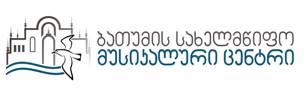                                       პრესრელიზი                                            27  ოქტომბერი, 2019                                                     დასაწყისი 19:00ბათუმის ილია ჭავჭავაძის სახელობის სახელმწიფო პროფესიული                 დრამატული თეატრი                 ბათუმის სახელმწიფო მუსიკალური ცენტრი წარმოგიდგენთ                                 კლასიკური   მუსიკის   კონცერტსნინო ლეჟავა – სოპრანო (იტალია)ზურაბ ზურაბიშვილი - ტენორი ( გერმანია)ალბერტო ვერონეზი – დირიჟორი (იტალია)ბათუმი სახელმწიფო მუსიკალური ცენტრის საოპერო დასის სოლისტები:ინგა ჯახუტაშვილი – მეცო – სოპრანო სულხან ჯაიანი – ბანი სიმფონიური ორკესტრი სამხატვრო ხელმძღვანელი და მთავარი დირიჟორი დავით მუქერიაკაპელა                               ქორმაისტერები: ლელა დოლიძე,  რუსუდან ბერიძესაოპერო დასის სამხატვრო ხელმძღვანელიმარიამ ჯახუტაშვილიბილეთის ფასი: 10, 15 და 20 ლარიბილეთები იყიდება ბათუმის დრამატული თეატრის, ხელოვნების ცენტრის სალაროებში და biletebi.ge -----------------------------------------------------------------------------------------------------------მისამართი: ქ. ბათუმის ილია ჭავჭავაძის სახელობის დრამატული თეატრი, რუსთაველის ქ. #1საინფორმაციო სამსახური: (0422) 276 240 / 599 090 486ბათუმისსახელმწიფომუსიკალურიცენტრი / Batumi State Music Centre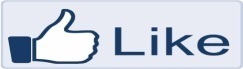 